      КАРАР	                                                  № 33                                   ПОСТАНОВЛЕНИЕ18 апрель 2024 й.                                	                                                    18 апреля 2024 г. 	Об аннулировании и присвоении адресаРуководствуясь Федеральным законом от 06.10.2003 № 131-ФЗ "Об общих принципах организации местного самоуправления в Российской Федерации", Федеральным законом от 28.12.2013 № 443-ФЗ "О федеральной информационной адресной системе и о внесении изменений в Федеральный закон "Об общих принципах организации местного самоуправления в Российской Федерации", Правилами присвоения, изменения и аннулирования адресов, утвержденными Постановлением Правительства Российской Федерации от 19.11.2014 № 1221, Приказом Минфина России от 05.11.2015 №171н «Об утверждении Перечня элементов планировочной структуры, элементов улично-дорожной сети, элементов объектов адресации, типов зданий (сооружений), помещений, используемых в качестве реквизитов адреса, и правил сокращенного наименования адресообразующих элементов» в связи с присвоением объекту адресации нового адреса, ПОСТАНОВЛЯЮ:                      1. Аннулировать адрес дома (уникальный номер аннулируемого адреса объекта адресации в ГАР: d5bcb974-a91b-4793-bee5-46812079d7cf): (кадастровый номер 02:20:130201:92): Российская Федерация, Республика Башкортостан, Давлекановский муниципальный район, Сельское поселение Микяшевский сельсовет, деревня Красная Поляна, улица Полянская, домовладение 23.                 1.1. Присвоить жилому дому (кадастровый номер 02:20:130201:92) адрес:Российская Федерация, Республика Башкортостан, Давлекановский муниципальный район, Сельское поселение Микяшевский сельсовет, деревня Красная Поляна, улица Полянская,  дом 23.               2. Аннулировать адрес дома (уникальный номер аннулируемого адреса объекта адресации в ГАР: 3aca9229-4b0d-4e6b-981c-fa2631c771cc): (кадастровый номер 02:20:130201:87): Российская Федерация, Республика Башкортостан, Давлекановский муниципальный район, Сельское поселение Микяшевский сельсовет, деревня Красная Поляна, улица Полянская, домовладение 24.                 2.1. Присвоить жилому дому (кадастровый номер 02:20:130201:87) адрес:Российская Федерация, Республика Башкортостан, Давлекановский муниципальный район, Сельское поселение Микяшевский сельсовет, деревня Красная Поляна, улица Полянская,  дом 24.                3. Аннулировать адрес дома (уникальный номер аннулируемого адреса объекта адресации в ГАР: a8345d3b-b60a-46d0-a809-f5c10f092576): (кадастровый номер 02:20:130201:91): Российская Федерация, Республика Башкортостан, Давлекановский муниципальный район, Сельское поселение Микяшевский сельсовет, деревня Красная Поляна, улица Полянская, домовладение 27.                 3.1. Присвоить жилому дому (кадастровый номер 02:20:130201:91) адрес:Российская Федерация, Республика Башкортостан, Давлекановский муниципальный район, Сельское поселение Микяшевский сельсовет, деревня Красная Поляна, улица Полянская,  дом 27.                  4. Аннулировать адрес дома (уникальный номер аннулируемого адреса объекта адресации в ГАР: 20359805-5cc9-432e-ba23-99195e626af1): (кадастровый номер 02:20:130201:79): Российская Федерация, Республика Башкортостан, Давлекановский муниципальный район, Сельское поселение Микяшевский сельсовет, деревня Красная Поляна, улица Полянская, домовладение 29.                 4.1. Присвоить жилому дому (кадастровый номер 02:20:130201:79) адрес:Российская Федерация, Республика Башкортостан, Давлекановский муниципальный район, Сельское поселение Микяшевский сельсовет, деревня Красная Поляна, улица Полянская,  дом 29.                5. Аннулировать адрес дома (уникальный номер аннулируемого адреса объекта адресации в ГАР: 5b16633f-c9fb-4a8e-9b97-59859c7d0a10): (кадастровый номер 02:20:130201:258): Российская Федерация, Республика Башкортостан, Давлекановский муниципальный район, Сельское поселение Микяшевский сельсовет, деревня Красная Поляна, улица Полянская, домовладение 31.                 5.1. Присвоить жилому дому (кадастровый номер 02:20:130201:258) адрес:Российская Федерация, Республика Башкортостан, Давлекановский муниципальный район, Сельское поселение Микяшевский сельсовет, деревня Красная Поляна, улица Полянская,  дом 31.                6. Аннулировать адрес дома (уникальный номер аннулируемого адреса объекта адресации в ГАР: b403d430-01c5-47ee-b344-a7cca82806ad): (кадастровый номер 02:20:130201:100): Российская Федерация, Республика Башкортостан, Давлекановский муниципальный район, Сельское поселение Микяшевский сельсовет, деревня Красная Поляна, улица Полянская, домовладение 33.                 6.1. Присвоить жилому дому (кадастровый номер 02:20:130201:100) адрес:Российская Федерация, Республика Башкортостан, Давлекановский муниципальный район, Сельское поселение Микяшевский сельсовет, деревня Красная Поляна, улица Полянская,  дом 33.                  7. Аннулировать адрес дома (уникальный номер аннулируемого адреса объекта адресации в ГАР: afa0bf7b-7107-4104-82f6-9abdf180ac2d): (кадастровый номер 02:20:130201:143): Российская Федерация, Республика Башкортостан, Давлекановский муниципальный район, Сельское поселение Микяшевский сельсовет, деревня Красная Поляна, улица Полянская, домовладение 35.                 7.1. Присвоить жилому дому (кадастровый номер 02:20:130201:143) адрес:Российская Федерация, Республика Башкортостан, Давлекановский муниципальный район, Сельское поселение Микяшевский сельсовет, деревня Красная Поляна, улица Полянская,  дом 35.                 8. Аннулировать адрес дома (уникальный номер аннулируемого адреса объекта адресации в ГАР: 4bc8e56c-7b81-49d3-8676-cb07b5314ab1): (кадастровый номер 02:20:130201:131): Российская Федерация, Республика Башкортостан, Давлекановский муниципальный район, Сельское поселение Микяшевский сельсовет, деревня Красная Поляна, улица Полянская, домовладение 37.                 8.1. Присвоить жилому дому (кадастровый номер 02:20:130201:131) адрес:Российская Федерация, Республика Башкортостан, Давлекановский муниципальный район, Сельское поселение Микяшевский сельсовет, деревня Красная Поляна, улица Полянская,  дом 37.                   9. Аннулировать адрес дома (уникальный номер аннулируемого адреса объекта адресации в ГАР: ba9403bf-8df1-4e1d-83e4-7490df79496a): (кадастровый номер 02:20:130201:90): Российская Федерация, Республика Башкортостан, Давлекановский муниципальный район, Сельское поселение Микяшевский сельсовет, деревня Красная Поляна, улица Полянская, домовладение 41.                 9.1. Присвоить жилому дому (кадастровый номер 02:20:130201:90) адрес:Российская Федерация, Республика Башкортостан, Давлекановский муниципальный район, Сельское поселение Микяшевский сельсовет, деревня Красная Поляна, улица Полянская,  дом 41.                10. Аннулировать адрес дома (уникальный номер аннулируемого адреса объекта адресации в ГАР: 0c7437e7-b707-44da-ad2d-2d622e5749ef): (кадастровый номер 02:20:130201:129): Российская Федерация, Республика Башкортостан, Давлекановский муниципальный район, Сельское поселение Микяшевский сельсовет, деревня Красная Поляна, улица Полянская, домовладение 43.                 10.1. Присвоить жилому дому (кадастровый номер 02:20:130201:129) адрес:Российская Федерация, Республика Башкортостан, Давлекановский муниципальный район, Сельское поселение Микяшевский сельсовет, деревня Красная Поляна, улица Полянская,  дом 43.                11. Разместить сведения об адресах объектов адресации в Государственном адресном реестре.                12. Контроль за исполнением настоящего Постановления оставляю за собой.   Глава сельского поселения                                                            А.Р.Гайзуллин.Башкортостан Республикаһы Дәγләкән районы муниципаль районының Мәкәш ауыл Советы  ауыл биләмәһе               хакимиәте453418,Дәγләкән районы  Мәкәш ауылы,Узәк  урамы  46Тел. 8(34768)3-82-17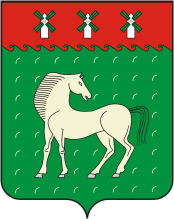 Администрациясельского поселения Микяшевский сельсовет муниципального района   Давлекановский район     Республики Башкортостан453418,Давлекановский район,с.Микяшевоул.Центральная 46Тел. 8(34768)3-82-17